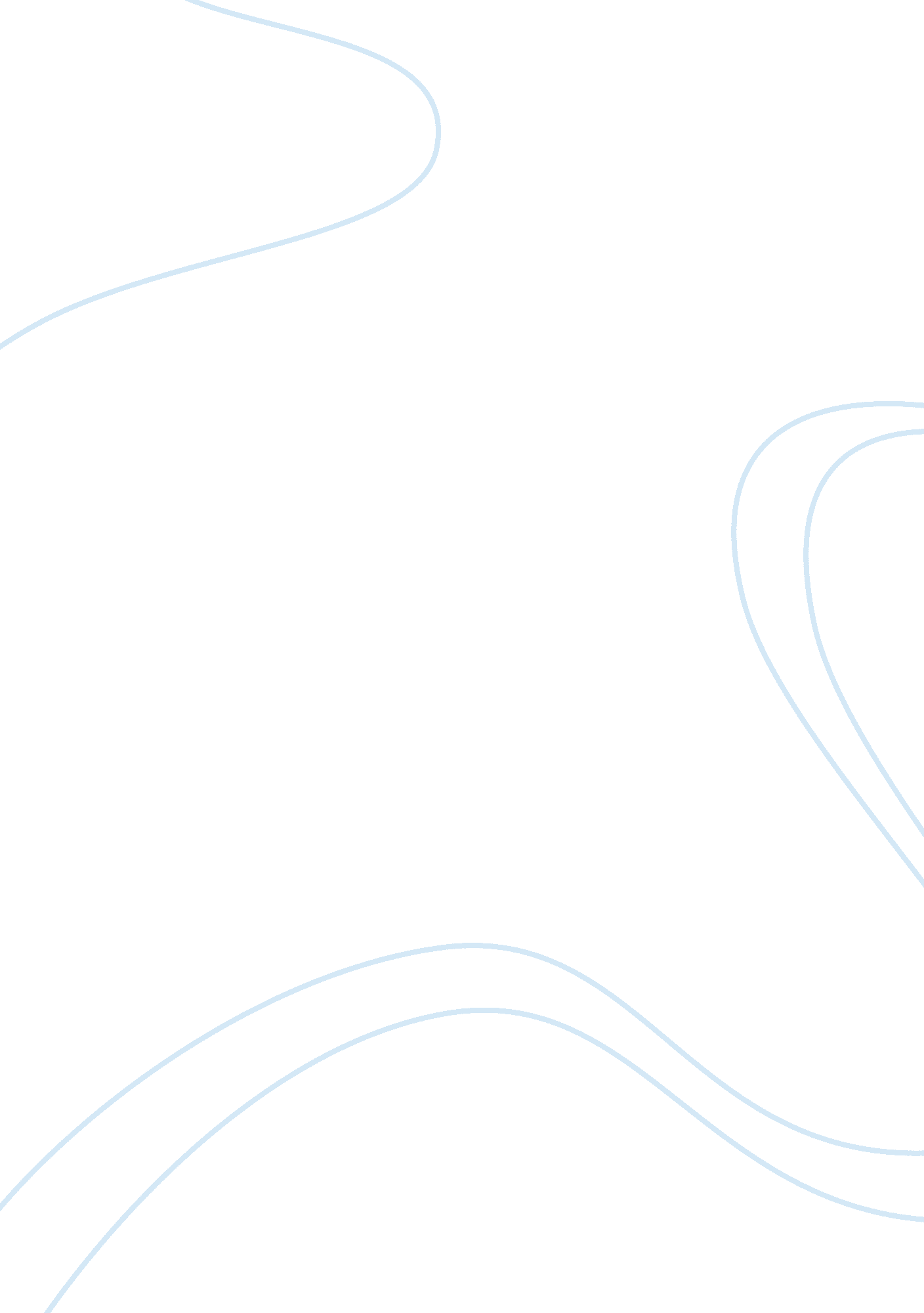 William shakespeare quotes and quotationsLiterature, British Literature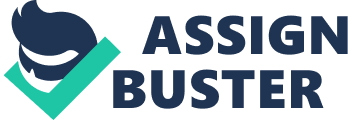 Famous Quotes and Quotations from the plays of William Shakespeare Shakespearean quotes such as “ To be, or not to be” and “ O Romeo, Romeo! wherefore art thou Romeo?” form a few of literature’s most celebrated lines and if asked to recite among William Shakespeare’s most famous quotes or quotes the majority of people would choose one of these. Nevertheless, many expressions that we use every day came from William Shakespeare’s plays. We utilize the Bard’s words all of the time in everyday speech, however, we are often totally unaware that we are ‘ obtaining’ phrases from his work! William Shakespeare is associated with writing 38 plays, Famous Shakespearean sonnets and 5 other poems and utilized about 21, 000 various words. William Shakespeare is credited by the Oxford English Dictionary with the intro of almost 3, 000 words into the language. It’s no wonder that expressions from the works of William Shakespeare have become ‘ anonymous’ parts of the English language. William Shakespeare Prices Quote – Plagiarism! The words and quotes of the William Shakespeare can be found everywhere! Shakespearean quotes can be heard on the radio and television daily. The marketing media like to utilize William Shakespeare quotes and expressions. Famous authors have actually even used Shakespearean quotes as titles for their books such Aldous Huxley and ‘ Brave New World’. And speaking of famous authors did you know that “ What the dickens” was among the quotes used by William Shakespeare, long before Charles Dickens was born? Other popular Shakespearean quotes such as “ I’ll not budge an inch”, “ We have actually seen better days”,” A dish suitable for the gods” are all used regularly and, practically as a parody, the expression it’s “ Greek to me” is typically used to explain an annoyed student’s view of Shakespeare’s work! Political leaders dig deep into their pool of William Shakespeare estimates and quotes such as “ Fair Play”, “ Foregone Conclusion “, “ One Fell Swoop”, and “ Into Thin Air “. Furthermore, other Shakespearean quotes such as “ to thine own self be real” have actually ended up being widely spoken pearls of knowledge. So quotes from William Shakespeare have now become household words and sayings – and just to emphasise the point “ household word” is also one of the Bard’s ‘ anonymous’ quotations! Some Famous examples of William Shakespeare Quotes and Quotations ! “ To be, or not to be: that is the question”. – Hamlet (Act III, Scene I). “ Neither a borrower nor a lender be; For loan oft loses both itself and friend, and borrowing dulls the edge of husbandry”. – Hamlet (Act I, Scene III). “ This above all: to thine own self be true”. – Hamlet (Act I, Scene III). “ Friends, Romans, countrymen, lend me your ears; I come to bury Caesar, not to praise him”. – (Act III, Scene II). “ But, for my own part, it was Greek to me”. – (Act I, Scene II). “ The course of true love never did run smooth”. – (Act I, Scene I). Best Known William Shakespeare Quotes and Quotations ! The most celebrated of William Shakespeare’s sayings and quotations from each of his famous plays are listed below. Full details of the plays by William Shakespeare, together with their full scripts, may be accessed via each plays specific section. forwarded from. http://www. william-shakespeare. info/william-shakespeare-quotes. htm 